№ п/пНаименование товараЕд. изм.Кол-воТехнические, функциональные характеристикиТехнические, функциональные характеристики№ п/пНаименование товараЕд. изм.Кол-воПоказатель (наименование комплектующего, технического параметра и т.п.)Описание, значение1.Детский игровой комплекс  №21ИД-21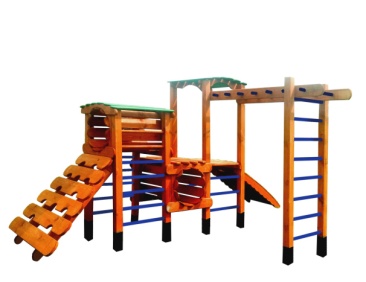 шт.11.Детский игровой комплекс  №21ИД-21шт.1Высота  (мм) 18001.Детский игровой комплекс  №21ИД-21шт.1Длина  (мм)42001.Детский игровой комплекс  №21ИД-21шт.1Ширина  (мм)36001.Детский игровой комплекс  №21ИД-21шт.1Применяемые материалы Применяемые материалы 1.Детский игровой комплекс  №21ИД-21шт.1Столб В кол-ве 10шт. из бруса сосновых пород естественной влажности 100*100мм. Нижняя часть столба покрыта битумной мастикой с последующим бетонированием.1.Детский игровой комплекс  №21ИД-21шт.1Пол Пол в кол-ве 2 шт., выполнен из доской сосновых пород естественной влажности с покрытием антисептиком «Акватекс»1.Детский игровой комплекс  №21ИД-21шт.1Лаз "Труба"В кол-ве 2шт., выполнена из каркаса толщиной 40мм. Каркас укрыт деревянной доской по всей длине изнутри по кругу.1.Детский игровой комплекс  №21ИД-21шт.1Горка-скатГорка в кол-ве 1 шт., изготовлена из древесины сосновых пород естественной влажности и укрыт цельным листом из нержавеющей стали 1.Детский игровой комплекс  №21ИД-21шт.1Руколаз  В кол-ве 1шт. Рукалаз изготовлен из доски сосновых пород естественной влажности  и  семи деревянных перекладин диаметром 40-45мм.1.Детский игровой комплекс  №21ИД-21шт.1Шведская стенка  В кол-ве 1шт., выполнена из бруса  сосновых пород естественной влажности 100*100мм. и шести круглых перекладин диаметром 40-45мм.1.Детский игровой комплекс  №21ИД-21шт.1Лаз наклонный трапециевидныйВ кол-ве 1шт. Лаз  имеет каркас из деревянной доски толщенной 40мм и укрыт поперечными перекладинами с прорезями для рук и ног. Поперечные перекладины толщиной 40мм. в кол-ве 6шт.1.Детский игровой комплекс  №21ИД-21шт.1КрышаВ кол-ве 2шт. Крыша выполнена  из доски сосновых пород естественной влажности с покрытием антисептиком "Акватекс" цвет еловая зелень1.Детский игровой комплекс  №21ИД-21шт.1Лаз (альпинистская стенка)В количестве 1 шт. Выполнено из деревянного каркаса толщенной 40мм и укрыт  деревянной доской с прорезями для рук и ног толщинной 22мм1.Детский игровой комплекс  №21ИД-21шт.1Деревянные перекладины В кол-ве 12шт, диаметром 40-45 мм.1.Детский игровой комплекс  №21ИД-21шт.1МатериалыДеревянный брус и доска сосновых парод естественной влажности тщательно отшлифован  со всех сторон и покрашен в заводских условиях антисептиком "Акватекс",  саморезы по дереву.  ГОСТ Р 52169-2012, ГОСТ Р 52168-2012